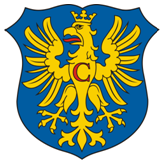 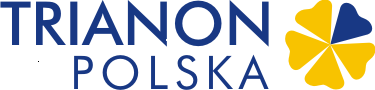 Stowarzyszenie Na Rzecz Integracji Trianon.PL43-430 Cieszyn, ul. Bielska 4   					       Starostwo PowiatoweTel.  (033) 445 70 11 NIP 548-23-33-724Stowarzyszenie na Rzecz Integracji Trianon PL uprzejmie informuje, że w okresie od 01.01.2017 do 31.12.2017 realizuje zadanie publiczne zlecone przez Starostwo Powiatowe w Cieszynie w zakresie „ Prowadzenia punktu nieodpłatnej pomocy prawnej usytuowanego na terenie Gminy Cieszyn” oraz  „ Prowadzenia punktu nieodpłatnej pomocy prawnej usytuowanego na terenie Gminy Zebrzydowice”.                                                                                       Punkty prowadzone są  w: CIESZYNIE przy ul. Bielskiej 4,  budynek Pawilonu Diagnostyczno – Zabiegowego Szpitala Śląskiego (wejście A3)  w dniach : poniedziałek 	1300 – 1700wtorek		1300 – 1700środa 		1500 – 1900czwartek	1500 – 1900piątek 		   800 – 1200ZEBRZYDOWICACH w lokalu przy ul. Ks. A. Janusza 6 w dniach:poniedziałek 	0800 – 1200wtorek		0800 – 1200środa 		1400 – 1800czwartek	 0800 – 1200piątek 		 1300 – 1700Proponujemy wcześniejszą  rejestrację telefoniczną bądź osobistą w punkcie Stowarzyszenia:od poniedziałku do piątku w godzinach od 9.00 do 12.00 pod numerem telefonu : (33) 445 70 11 lud 730 984 481
